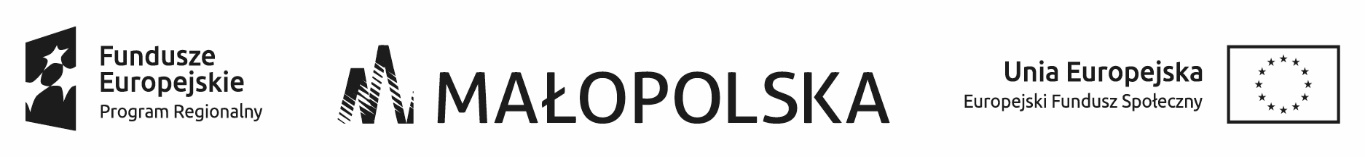 Załącznik Nr 2 
do Zapytania ofertowegoFORMULARZ OFERTOWY1 1. Przedmiotem zamówienia jest dostawa/sprzedaż  dla Dziennego Domu Opieki Medycznej, ul. Kazimierza Wielkiego 86, Olkusz na dostawę/sprzedaż środków do dezynfekcji (płyny i preparaty dezynfekujące) przeznaczonych do realizacji projektu pod tytułem „Dzienny Dom Opieki Medycznej „ZACISZE” w ramach Regionalnego Programu Operacyjnego Województwa Małopolskiego 2014 – 2020, Oś Priorytetowa 9. Region spójny społecznie, Działanie 9.2. Usługi społeczne i zdrowotne, Poddziałania 9.2.1. Usługi społeczne i zdrowotne w regionie współfinansowanego ze środków  Europejskiego Funduszu Społecznego. Nr projektu: RPMP.09.02.01-12-0013/18Szczegółowym opisie przedmiotu zamówienia, zawartym w Załączniku Nr 1  do Zapytania ofertowego nr 47F/2021/OLKUSZ, łącznie za cenę brutto (z obowiązującym podatkiem od towarów i usług VAT) nie większą niż .....................................................2 zł,  obliczoną zgodnie z punktem 7 Zapytania ofertowego. 2. OŚWIADCZENIA:Oświadczamy, że oferowana przez nas cena zawiera obowiązujący podatek od towarów i usług VAT oraz uwzględnia wszystkie zobowiązania i koszty związane z wykonaniem przedmiotu zamówienia, zgodnie z wymaganiami określonymi przez Zamawiającego w Zapytaniu ofertowym z załącznikami, w szczególności w Załączniku Nr 1 do Zapytania ofertowego – Szczegółowy opis przedmiotu zamówienia. Oświadczamy, że zapoznaliśmy się z Zapytaniem ofertowym  z załącznikami i nie wnosimy do niego zastrzeżeń oraz uzyskaliśmy konieczne informacje i wyjaśnienia do przygotowania oferty.Oświadczamy, że oferujemy realizację zamówienia w sposób w pełni odpowiadający wszystkim wymaganiom Zamawiającego określonym w Zapytaniu ofertowym z załącznikami, w szczególności w Załączniku Nr 1  do Zapytania ofertowego – Szczegółowy opis przedmiotu zamówienia.Oświadczamy, że akceptujemy wskazany w Zapytaniu ofertowym z załącznikami termin i  sposób płatności wynagrodzenia za wykonywanie zamówienia, ustalone w ten sposób, że wynagrodzenie będzie płatne wyłącznie za zamówione artykuły w PLN, w terminie  do 30 dni od daty dostarczenia Zamawiającemu oryginału prawidłowo wystawionej faktury, pod warunkiem prawidłowego zrealizowania przedmiotu umowy. Faktura winna zawierać specyfikację poszczególnych artykułów wraz ich cenami jednostkowymi, a także musi być do niej załączony protokół odbioru przedmiotu umowy podpisany bez zastrzeżeń przez strony umowy.   Oświadczamy, że udzielamy rękojmi i gwarancji jakości na przedmiot zamówienia.Oświadczamy, że zapoznaliśmy się z Istotnymi postanowieniami umowy i akceptujemy je bez zastrzeżeń. Oświadczamy, że umowa zostanie wykonana zgodnie z jej postanowieniami oraz obowiązującymi przepisami prawa.Oświadczamy, że wykonamy zamówienie w terminie do dnia ……………….….ZOBOWIĄZUJEMY SIĘ:do niezwłocznego potwierdzania faktu otrzymania przekazywanych nam drogą elektroniczną lub faksem oświadczeń, wniosków, zawiadomień oraz informacji,w przypadku wyboru naszej oferty jako najkorzystniejszej  do przedstawienia:danych osób do wskazania w umowie, zgodnie z Istotnymi postanowieniami umowy, tj. do podpisania umowy, do stałego nadzoru nad realizacją umowy, kontaktów oraz podpisania protokołu odbioru;do zawarcia umowy w miejscu i terminie ustalonym wspólnie z Zamawiającym.OSOBA DO KONTAKTU W SPRAWIE PROWADZONEGO POSTĘPOWANIA:Pan / i ……………………………………………………… .………………………………W ZAŁĄCZENIU PRZEDSTAWIAMY NASTĘPUJĄCE DOKUMENTY:…………………………………………………………………………………………………….…………………………………………………………………………………………………………………………………………………………………………………………………………..……………………………………………………………………………………………………..……………………………………………………………………………………………………..                                                     ………………………………………………………………………………………………                       (podpis, pieczęć imienna upełnomocnionego przedstawiciela Wykonawcy)---------------------------------------------------------1Formularz ofertowy należy wypełnić czytelnie tzn. komputerowo, maszynowo lub pismem drukowanym.2Proszę podać cenę obliczoną z dokładnością do pełnych groszy, tj. nie większą niż dwa miejsca po przecinku.*) niepotrzebne skreślićWykonawca (pełna nazwa)*Wykonawcy wspólnie ubiegającysię o wykonanie zamówienia(imiona i nazwiska)*Wykonawca (pełna nazwa)*Wykonawcy wspólnie ubiegającysię o wykonanie zamówienia(imiona i nazwiska)*Forma prowadzonej działalnościForma prowadzonej działalnościAdres siedziby*Adres prowadzenia działalności*Adres siedziby*Adres prowadzenia działalności*Adres do korespondencjiAdres do korespondencjiKRS NIPREGONTelefonTelefon kom.Fakse-mailLp.A.Przedmiot dostawy B.Cena jednostkowa bruttoC.Ilośći jednostkaD.Łączna cena brutto  poszczególnych przedmiotów dostawy(B x C)1Płyn do higienicznej i chirurgicznej dezynfekcji rąk2Fartuch ochronny medyczny z długim rękawemCena łączna brutto wszystkich przedmiotów dostawy  (suma D) =  ……………………złCena łączna brutto wszystkich przedmiotów dostawy  (suma D) =  ……………………złCena łączna brutto wszystkich przedmiotów dostawy  (suma D) =  ……………………złCena łączna brutto wszystkich przedmiotów dostawy  (suma D) =  ……………………złCena łączna brutto wszystkich przedmiotów dostawy  (suma D) =  ……………………zł